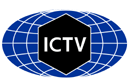 Part 1: TITLE, AUTHORS, APPROVALS, etcAuthor(s) and email address(es)Author(s) institutional address(es) (optional)Corresponding authorList the ICTV Study Group(s) that have seen this proposalICTV Study Group comments and response of proposerICTV Study Group votes on proposalAuthority to use the name of a living personSubmission datesICTV-EC comments and response of the proposerPart 2: NON-TAXONOMIC PROPOSALText of proposalPart 3: TAXONOMIC PROPOSALName of accompanying Excel moduleAbstractText of proposalSupporting evidence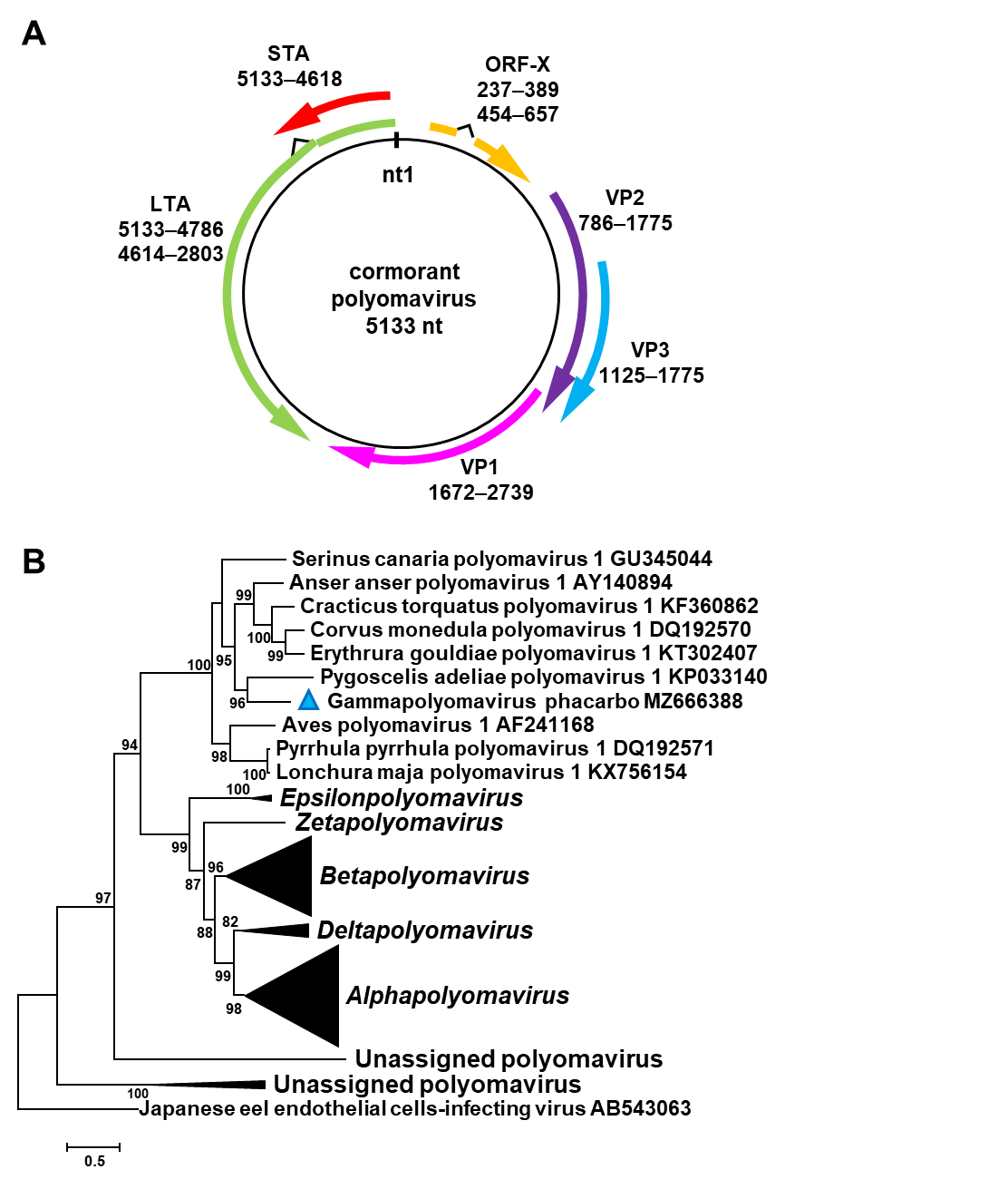 Figure 1. (A) Structure of the cormorant polyomavirus genome. (B) Maximum likelihood phylogenetic tree prepared using large T antigen aa sequences of representative polyomaviruses. The tree was generated by the PhyML software, GTR+G+I model and aLRT SH-like branch support (<80% support are hidden). The scale bar shows substitutions per site. The sequence of the Japanese eel endothelial cells-infecting virus was applied as the root. The proposed cormorant polyomavirus is labelled with blue triangle.ReferencesEhlers B, Anoh AE, Ben Salem N, Broll S, Couacy-Hymann E, Fischer D, Gedvilaite A, Ingenhütt N, Liebmann S, Martin M, Mossoun A, Mugisha L, Muyembe-Tamfum JJ, Pauly M, Pérez de Val B, Preugschas H, Richter D, Schubert G, Szentiks CA, Teichmann T, Walter C, Ulrich RG, Wiersma L, Leendertz FH, Calvignac-Spencer S (2019) Novel Polyomaviruses in Mammals from Multiple Orders and Reassessment of Polyomavirus Evolution and Taxonomy. Viruses 11(10):930. https://doi.org/10.3390/v11100930Calvignac-Spencer S, Feltkamp MCW, Daugherty MD, Moens U, Ramqvist T, Johne R, Ehlers B (2016) A taxonomy update for the family Polyomaviridae. Arch Virol 161(6):1739–1750. https://doi.org/10.1007/s00705-016-2794-yVarsani A, Porzig EL, Jennings S, Kraberger S, Farkas K, Julian L, Massaro M, Ballard G, Ainley DG (2015) Identification of an avian polyomavirus associated with Adélie penguins (Pygoscelis adeliae). J Gen Virol 96(4):851–857. https://doi.org/10.1099/vir.0.000038Guindon S, Dufayard JF, Lefort V, Anisimova M, Hordijk W, Gascuel O (2010) New Algorithms and Methods to Estimate Maximum-Likelihood Phylogenies: Assessing the Performance of PhyML 3.0. Syst Biol 59(3):307–321. https://doi.org/10.1093/sysbio/syq010Fehér E, Kaszab E, Bali K, Hoitsy M, Sós E, Bányai K (2022). A novel gammapolyomavirus in a great cormorant (Phalacrocorax carbo). Arch Virol 167(8):1721-1724. https://doi.org/10.1007/s00705-022-05478-8Code assigned:2023.013DShort title: A new species in the genus Gammapolyomavirus (Polyomaviridae)Short title: A new species in the genus Gammapolyomavirus (Polyomaviridae)Short title: A new species in the genus Gammapolyomavirus (Polyomaviridae)Fehér E, Kaszab E, Bányai Kfeher.eniko@vmri.hu; kaszab.eszter@vmri.hu; bkrota@hotmail.comVeterinary Medical Research Institute (FE, KE, BK)Enikő FehérStudy GroupNumber of membersNumber of membersNumber of membersStudy GroupVotes supportVotes againstNo voteICTV Polyomaviridae Study Group73 (did not reply)Is any taxon name used here derived from that of a living person (Y/N)NTaxon namePerson from whom the name is derivedPermission attached (Y/N)N/AN/AN/ADate first submitted to SC Chair3 May 2023Date of this revision (if different to above)2023.013D.N.v2.Polyomaviridae_1nsp.xlsxA novel gammapolyomavirus (named cormorant polyomavirus [CoPyV]) has been detected in mixed organ samples (kidney, liver) of a great cormorant (Phalacrocorax carbo). The genome of the CoPyV is 5,133 bp long and has a genomic structure typical for other gammapolyomaviruses (GenBank accession number MZ666388). The genome contains putative ORFs encoding the large and small T antigens (LTA and STA, respectively), the viral proteins VP1, VP2 and VP3, and the ORF-X (Figure 1A). Each of the coding sequences shared a maximum of 66.6% aa pairwise identity with that of other gammapolyomaviruses. CoPyV is proposed as the first member of a novel species within the Gammapolyomavirus genus (Fehér et al., 2022) that has been tentatively named Gammapolyomavirus phacarbo. 